МОНГОЛЫН ТӨМӨР ЗАМ ТӨХК-ИЙН 2014 ОНЫ ҮЙЛ АЖИЛЛАГААНЫ ЭХНИЙ ХАГАС ЖИЛИЙН ТАЙЛАНУлаанбааатар хот2014 оны 07-р сарАгуулга“МОНГОЛЫН ТӨМӨР ЗАМ” ТӨХК-ийн 2014 оныэхний хагас жилийн үйл ажиллагааны тайланНэг. Ерөнхий зүйл“Монголын Төмөр Зам” ТӨХК нь төмөр замын салбарт улсын төсвийн болон гадаадын зээл, тусламжийн хөрөнгөөр үүссэн өмчийг эзэмших, ашиглах чиг үүрэг бүхий төрийн өмчит хувьцаат компани юм. Эрхэм зорилго: “Монгол Улсын төмөр замын салбарын хөгжлийг тодорхойлогч үндэсний компани байх”Зорилт: Компанийн тогтвортой хөгжлийг хангах: Санхүү, эдийн засгийн тогтвортой байдлыг хангах механизмыг бүрдүүлэх Идэвхитэй инновацийн системийг бүрдүүлэх Хүний нөөцийн тогтвортой хөгжлийн бодлого хэрэгжүүлэх Компанийн засаглалыг сайжруулах: Компанийн засаглалыг олон улсын түвшинд хүргэх Эрсдлийн удирдлагыг боловсронгуй болгох Санхүүгийн тунгалаг байдлыг хангах Бүтээмжийг дээшлүүлэх Зах зээлийн таатай орчин бүрдүүлэх: Компанийг салбарын хүчтэй өрсөлдөгч болгох, зах зээл дэх монополийн түвшинг бууруулах Салбарын хууль, эрх зүйн зохицуулалтыг боловсронгуй болгоход идэвхитэй үйл ажиллагаа явуулах, оролцох Төмөр замын салбарт өндөр бүтээмжтэй, шилдэг техник технологийг нэвтрүүлэх Санхүү эдийн засгийн баазыг бэхжүүлэх: Төмөр замын тээврийн зах зээл дэх байр сууриа тэлж өргөжүүлэх замаар ашиг, орлогын түвшинг дээшлүүлэх Оновчтой, өндөр өгөөжтэй төсөл боловсруулан хөрөнгө оруулалтуудыг татах Санхүүгийн менежментийг олон улсын түвшинд нийцүүлэх. Үйл ажиллагааны үндсэн чиглэл:	Төмөр замын суурь бүтэц барих, ашиглах; Төмөр замын тээвэрлэлтийн үйл ажиллагаа; Төмөр замын суурь бүтэц, хөдлөх бүрэлдэхүүнийг үйлдвэрлэх, угсрах, засварлах;Тээвэр зуучийн үйл ажиллагааТайлант хугацаанд эхний хагас жилийн байдлаар төмөр замын суурь бүтэц, хөдлөх бүрэлдэхүүнийг үйлдвэрлэх, угсрах, засварлахаас бусад үйл ажиллагааг эрхлэн явуулж байна.“Монголын төмөр зам” ТӨХК нь нэг бүрийн 100 төгрөгийн нэрлэсэн үнэтэй 207,277,000 ширхэг энгийн хувьцаатай, 100% төрийн өмчит хувьцаат компани юм.Компанийн дүрэм ёсоор, компанийн дээд удирдлага Хувьцаа эзэмшигчдийн хурлын бүрэн эрхийг Төрийн Өмчийн Хороо хэрэгжүүлдэг. ХЭХ-ын чөлөөт цагт компанийн эрх барих байгууллага нь Төлөөлөн удирдах зөвлөл бөгөөд ТУЗ-тэй байгуулсан Хөлсөөр ажиллах гэрээгээр олгосон эрх хэмжээний дотор Гүйцэтгэх удирдлага нь компанийн өдөр тутмын үйл ажиллагааг удирдлагаар ханган ажиллаж байна. Төрийн Өмчийн Хорооны 2013 оны 474, 2014 оны 72 дугаар тогтоолыг үндэслэн “МТЗ” ТӨХК-ийн Төлөөлөн Удирдах Зөвлөлийн 2014 оны 09 дүгээр тогтоолоор баталсан бүтэц, орон тоог үйл ажиллагаандаа мөрдөн ажиллаж байна.Батлагдсан орон тоо 119Компани 2014 оны эхний хагас жилийн байдлаар үндсэн ажилтан 72, хөлсөөр ажиллах гэрээтэй 5, нийт 77 орон тооны бүрэлдэхүүнтэй үйл ажиллагаагаа явуулж байна. УИХ-ын 2014 оны 34 дүгээр тогтоол, Засгийн газрын 2014 оны 147 дугаар тогтоол, Зам, Тээврийн сайдын 2014 оны 141 дүгээр тушаалын хэрэгжилтийн хүрээнд Гүйцэтгэх захирлын 2014 оны А/36 тоот “Санхүүгийн тогтвортой байдлыг хангах, хэмнэлтийн горимд шилжүүлэх тухай” тушаал гарч тайлант жилд компани сул орон тоонд ажилтан нэмж авахгүй байх, зарим орон тоог цомхтгох, онцын шаардлагагүй бол хөлсөөр ажиллах гэрээг сунгахгүй, дуусгавар болгох зэрэг зохион байгуулалтын арга хэмжээ авч, цомхон бүтэц, оновчтой зохион байгуулалтаар хэмнэлтийн горимд шилжиж ажиллах зорилт тавин ажиллаж байна. Хоёр. Удирдлага, зохион байгуулалтын асуудалҮйл ажиллагааны төлөвлөлт. Компани нь ТӨХ-ны 2014 оны 72 дугаар тогтоолоор баталсан эдийн засгийн үндсэн үзүүлэлт, зорилтот түвшинд нийцүүлэн төмөр замын тээвэрлэлтийн болон “Шинэ төмөр зам” төслийн үйл ажиллагааны 2014 оны төлөвлөгөөг Төлөөлөн Удирдах Зөвлөлийн 2014 оны 03 сарын ээлжит хурлаар хэлэлцүүлэн 02 ба 09 дүгээр тогтоолоор тус тус батлуулж хэрэгжилтийг ханган ажиллаж байна.Компанийн дотоод зохион байгуулалтын асуудлаар “Ажлын байрны тодорхойлолт боловсруулах журам”, “Олон нийттэй харилцах үйл ажиллагаанд баримтлах бодлогын баримт бичиг”, “Орон тооны бус техникийн зөвлөлийн дүрэм”-ийг тус тус шинээр боловсруулж батласан ба “Гадаад харилцаа, хамтын ажиллагаанд баримтлах бодлого, журам”, “Хөдөлмөрийн дотоод журам”-д тус тус өөрчлөлт оруулсан. Үйл ажиллагааны хүрээнд холбогдох хууль тогтоомжийн хэрэгжилтийг хангах зорилгоор “Авлигын эсрэг үйл ажиллагааны төлөвлөгөө”, “Хөдөлмөрийн аюулгүй байдал, эрүүл ахуйн сарын аян”, “Мэдээллийн ил тод байдлыг хангах талаар 2014 онд хийх ажлын төлөвлөгөө”, “Санхүүгийн тогтвортой байдлыг хангах, хэмнэлтийн горимд шилжүүлэх зарим арга хэмжээ, ажлын төлөвлөгөө” тус тус батлан хэрэгжүүлж ажиллаж байна. Тодруулбал, Дэд захирлын туслах орон тоог цомхотгож, 7 ажилтантай байгуулсан хөлсөөр ажиллах гэрээг цуцласнаар улиралд 27 сая, жилд 108 сая төгрөгийн хэмнэлт гарахаар болсон.Албан хэрэг хөтлөлт. “Баримт бичиг нягтлан шалгах комисс” байгуулж компанийн баримт бичгийн бүртгэл, хөтлөлтийг эмхэлж, архив, бичиг хэргийн стандарт шаардлагыг хангах талаар зохион байгуулалтын арга хэмжээ авсанаар компанийн архивын санд 2008-2013 оны 1154 хавтас баримт материалыг бүрдүүллээ. Үүнээс: байнга хадгалах 38 хавтас, 70 жил хадгалах 7 хавтас, түр хадгалах 341 хавтас материал байгаа ба төслийн үйл ажиллагаанд холбогдох 768 хавтас баримт материалыг тусад нь архивлаад байна.Компанийн өдөр тутмын үйл ажиллагаанд дагаж мөрдөх Гүйцэтгэх захирлын 88 тушаал гарсанаас компанийн үйл ажиллагаатай холбоотой 37, хөдөлмөрийн харилцаатай холбоотой 71 тушаал гарсан байна. Тайлант хугацаанд харъяа дээд байгууллага болон харилцагч байгууллагуудаас ирсэн бичиг 696, явсан бичиг 780 байна. Үүнээс Зам, тээврийн яамнаас ирүүлсэн хугацаатай үүрэг даалгавар 18 бөгөөд хариу хугацаа хоцроосон тохиолдол гараагүй байна. Сургалт. Компани дотооддоо нийт ажилтны хэмжээнд авлигын эсрэг үйл ажиллагаа, ашиг сонирхлын зөрчил, хөдөлмөрийн аюулгүй ажиллагаа, албан хэрэг хөтлөлтийн сэдвээр 3 удаа сургалт зохион байгуулсан бөгөөд гадагш зохион байгуулагдсан сургалтад тайлант хугацаанд давхардсан тоогоор 22 ажилтан хариуцсан ажил үүргийнхээ чиглэлээр тус тус хамрагдсан ба 9 ажилтан худалдан авах ажиллагааны А3 гэрчилгээ авсан байна.Засгийн газрын үйл ажиллагааны хөтөлбөрийн хүрээнд Зам, тээврийн яам болон БНХАУ-ын Бээжингийн Зам харилцааны их сургууль хооронд байгуулсан гэрээний дагуу “МТЗ” ТӨХК өөрийн нэр дээр 13 оюутныг төмөр замын мэргэжлийн 7 төрлөөр тэтгэлэгтэй суралцуулж байна. Төмөр замын барилгын мэргэжлийн ажиллах хүчин бэлтгэх зорилгоор төмөр замын МСҮТ-тэй хамтран ажиллах санамж бичиг байгуулсан ба энэ ажлын хүрээнд Өмнөговь аймгаас 90 орчим оюутан элсүүлж төмөр замчин, зүтгүүрийн туслах машинч, засварчин, вагон үзэгч, засварчин мэргэжлээр ажиллах хүчин бэлтгэж байна.Дээрх МСҮТ-өөс эхний ээлжинд 20 төгсөгчийг БНСУ-ын төмөр замын бүтээн байгуулалтын талбар дахь үйлдвэрлэлийн дадлагажуулах 3 сарын сургалтыг зохион байгуулж байна. Цаашид тус сургалтад хамрагдсан мэргэшсэн ажилчдыг ажлын байраар хангахаар холбогдох арга хэмжээг авч ажиллаж байна.Гэрээ, эрх зүйн асуудлаар. Тайлант хугацаанд нийт 170 гэрээ хэрэгжиж байгаагаас 75 гэрээ шинээр байгуулсан ба аж ахуйн шинжтэй өдөр тутмын харилцааны гэрээ 116, хөдлөх бүрэлдэхүүний ашиглалттай холбоотой 16, төслийн үйл ажиллагаатай холбоотой 38 гэрээ хэрэгжиж байна. Их хэмжээний хэлцэл болох төслийн санхүүгийн болон хуулийн зөвлөх үйлчилгээний гэрээг 2014 оны 12 сарыг дуустал хугацаагаар тус тус сунгасан, гэрээ зохих ёсоор хэрэгжиж байна. Компанийн өр, авлагыг барагдуулах ажлын хүрээнд CKD4b маркийн 5 ширхэг гол замын зүтгүүрийн ашиглалтын төлбөрийг барагдуулах асуудлаар “УБТЗ” ХНН-т холбогдох 1,34 сая ам.долларын нэхэмжлэлийг дүүргийн иргэний хэргийн анхан шатны 2-р шүүхэд гаргасан нь хэрэг хянан шийдвэрлэх шатанд байна. Жи Ди Ай Эм ХХК-д холбогдох шүүхийн шийдвэрийг албадан гүйцэтгэх шүүгчийн захирамж гарсан бөгөөд ШШГГ холбогдох ажиллагааг гүйцэтгэж байна. Түгээмэл тархацтай ашигт малтмалын тухай хуулийн 3.3-т заасан тусгай журмын төслийг боловсруулсан бөгөөд Засгийн газрын 2014 оны 7 дугаар сарын 9-ний өдрийн ээлжит хуралдаанаар улс орны эдийн засаг, нийгэмд онцгой ач холбогдолтой авто зам, төмөр замын бүтээн байгуулалтын томоохон төсөл, хөтөлбөрт шаардагдах түгээмэл тархацтай ашигт малтмал хайх, ашиглах тусгайлсан журам баталлаа.Гадаад томилолт. Тайлант хугацаанд БНХАУ, ХБНГУ, БНСУ, Франц улсад, давхардсан тоогоор  28 ажилтан 12 удаагийн гадаад томилолтоор ажилласан байна.  Компанийн хувь нийлүүлэгчдийн хөрөнгөд 2014 он гарсаар өөрчлөлт ороогүй. ТӨХ-ны 2013 оны 38 дугаар тогтоолоор БНХАУ-ын Засгийн газрын хөнгөлөлттэй зээлийн хүрээнд БНХАУ-ын CNR корпорациас нийлүүлэгдсэн 35,7 сая ам.долларын үнэ бүхий гол замын 5 зүтгүүр, сэлгээний 1 зүтгүүр, 245 ачааны вагон, ТӨХ-ны 2013 оны 483 дугаар тогтоолоор УХ-ГС чиглэлийн төмөр замын төсөлд зарцуулагдсан “Энержи Ресурс Рейл” ХХК-иас шилжүүлэн авсан 39,3 тэрбум төгрөгийн хөрөнгө, ТӨХ-ны 2014 оны 3/161 тоот албан бичиг, Зам, Тээврийн яамны 2014 оны 3/213, 3/568 тоот албан бичгийг тус тус үндэслэн Япон Улсын буцалтгүй тусламжаар нийлүүлэгдсэн 7,1 сая иенийн үнэ бүхий төмөр замын гэмтэл шалгах бага оврын тэргэнцэрийг тус тус хөрөнгийн бүртгэлд бүртгэн авсан. Компанийн нийт хөрөнгө 2014 оны 05 сарын 31-ний байдлаар 431,09 тэрбум төгрөг болсон байна.Төрийн Өмчийн Хорооны 2014 оны 181 дүгээр тогтоолын хэрэгжилтийн хүрээнд  2,34 тэрбум төгрөгийн үнэ бүхий төмөр замын машин механизмыг Зам, Тээврийн яамны балансаас балансад шилжүүлэн авахаар ажлын хэсэг байгуулагдан ажиллаж байна.Гурав. Компанийн санхүү, хөрөнгийн эзэмшил, ашиглалт, худалдан авах ажиллагааМонгол Улсын тээврийн салбар эдийн засгийн хямралтай холбоотойгоор буурсан үзүүлэлттэй байна. Төмөр замаар тээсэн ачааны хэмжээ буурч байгаа ба 2013 оны эхний таван сарын дундаж тээсэн ачааны хэмжээ 1,642 мян.тн байсан бол 2014 онд энэ хэмжээ 91.4 мян.тн-оор буурч 1,550 мян.тн болсон байна.Ачаа тээврийн хэмжээ буурч байгаа нь төмөр замын хөдлөх бүрэлдэхүүний түрээсийн үйл ажиллагаа явуулдаг компанийн хувьд орлогыг бууруулж алдагдлыг ихэсгэж байна. Хөдлөх бүрэлдэхүүнийг түрээслэх боломжтой ганц хэрэглэгч нь “УБТЗ” ХНН болоод байгаа ба одоогийн байдлаар компанийн хөдлөх бүрэлдэхүүнийг дан ганц “УБТЗ” ХНН-т түрээсээр ашиглуулж байна.“Монголын Төмөр Зам” ТӨХК нь 2014 онд бизнесийн үйл ажиллагаагаа өргөжүүлэх, орлогоо нэмэгдүүлэх ажлын хүрээнд тээвэр зуучийн бизнесийг эхлүүлсэн. Хагас жилийн байдлаар тээвэр зуучаас 10.09 сая төгрөгийн орлого (зуучийн орлого) олоод байгаа ба 10 гаруй байгууллагатай хамтран ажиллаж байна.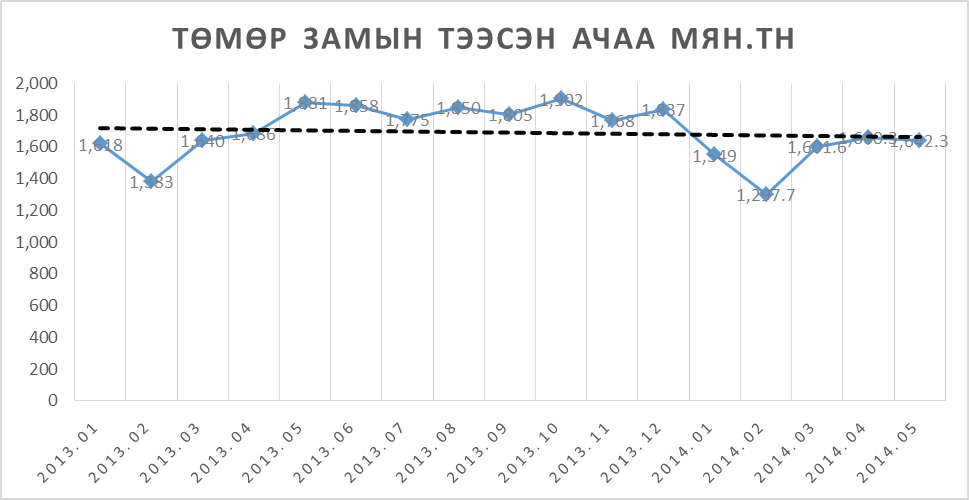 3.2.1.Орлого* 2014 оны хагас жилийн байдлаар орлогоын гүйцэтгэл 29%-тай байгаа ба үндсэн үйл ажиллагааны орлого нийт 1.06 тэрбум төгрөг байна. Замын-Үүдийн шилжүүлэн ачих байгууламжын түрээсийн орлого 100%, 50 тавцант вагоны түрээсийн орлого 103% гүйцэтгэлтэй байна. Бусад зүтгүүр түрээс, хагас вагон түрээс, болон тээвэр зуучийн гүйцэтгэл төлөвлөгөөнд хүрээгүй болно.* 2014 оны хагас жилийн орлогын бүрдүүлэлтийн 68%-ийг вагон хангалт (үүний 98%-ийг хагас(47%) болон тавцант(51%) вагоны түрээсийн орлого), 20%-ийг Замын-Үүдийн шилжүүлэн ачих байгууламжийн түрээс, 9%-ыг илчит тэрэгний түрээсийн орлого эзэлж байна.* Хагас вагон болон илчит тэргийг эхний улиралд түрээслэх боломжгүй байсан, Эволюшн болон 2ТЭ-116 MR-2002 илчит тэргүүд II улиралд гэмтэлтэй сул зогссон зэрэг нь нийт гүйцэтгэл 29%-тай байхад нөлөөлж байна.* Орлогын төлөвлөгөө 3.92 тэрбум төгрөг байхад гүйцэтгэл 1.06 тэрбум төгрөг байна.* Орлогын төлөвлөгөөний биелэлт 29%-тай байгаа нь өмнөх оныхоос 40%, 2012 оны I улирлын биелэлтээс 92%-иар багассан үзүүлэлттэй байна.* Хагас вагон болон илчит тэргийг эхний улиралд түрээслэх боломжгүй байсан, Эволюшн болон 2ТЭ-116 MR-2002 илчит тэргүүд II улиралд гэмтэлтэй сул зогссон зэрэг нь нийт гүйцэтгэл 29%-тай байхад нөлөөлж байна3.2.2. Зардал* 2014 оны хагас жилд нийт 2.01 тэрбум төгрөгийн зардал гаргаж 42%-ийн гүйцэтгэлтэй байна. Гүйцэтгэл бага байгаа нь борлуулалтын орлого бага байгаатай холбоотой юм (борлуулсан бүтээгдэхүүний орлого багассан). 2013 оны мөн үеийнхтэй харьцуулахад ерөнхий ба удирдлагын зардал 10.9 сая төгрөгөөр ихэссэн үзүүлэлттэй байна.* 2014 оны хагас жилийн зардлын задаргааг дээрхи хүснэгтээр харуулав. 2014 оны хагас жилийн төсөвлөсөн зардал 42%-ийн гүйцэтгэлтэй байна. Нийт зардлын 68%-ийг элэгдэл, зээлийн хүү, тоног төхөөрөмжийн зардал зэрэг эзэлж байна. Бусдаар гүйцэтгүүлэх ажил үйлчилгээний хөлстэй холбоотой зардал нь төсөвлөснөөс хэтэрсэн үзүүлэлттэй байна.Тайлангийн үзүүлэлт* 2014 оны хагас жилд үндсэн үйл ажиллагаанаас 954.3 сая төгрөгийн алдагдал хүлээгээд байна. Алдагдал хүлээх болсон гол шалтгаан нь түрээсийн орлогын гүйцэтгэл 29% байсантай холбоотой ба хэтэрсэн зардлын үзүүлэлт байхгүй. Өмнөх оны мөн үеийнхтэй харьцуулахад үндсэн үйл ажиллагааны ашгийн түвшингийн үзүүлэлт 128%-иар буурсан үзүүлэлттэй байна.* Мөн үндсэн бус үйл ажиллагаанаас 4.98 тэрбум төгрөгийн (ханшийн зөрүүний тэгшитгэл) бодит бус алдагдал хүлээгээд байна.* 2014 оны хагас жилд 46.8 сая төгрөгийн худалдан авалт хийсэн ба үүний 45.5 сая төгрөг буюу 97%-ийг автомашины худалдан авалт эзэлж байна. * Нийт худалдан авалтын гүйцэтгэл 5%-тай байна. Хүлээгдэж буй гүйцэтгэл2014 оны эхний хагас жилийн байдлаар борлуулалтын нэг төгрөгт ногдох зардлын хэмжээ 1.9 байгаа нь орлого зардлаас 2 дахин бага байгааг харуулж байна. Мөн ханшийн зөрүүний тэгшитшэлээс болж болж кампанийн ашиг 4.98 тэрбум төгрөгөөр буурсан үзүүлэлттэй байна. 2014 оны ХБГ нь үндсэн үйл ажиллагаанаас 2.24 тэрбум төгрөгийн алдагдал хүлээхээр байна.* 2014 оны ХБГ-ээр нийт зардлын 77% буюу 4.18 тэрбум төгрөгийг элэгдлийн зардал, төсөвт төвлөрүүлэх орлого, тоног төхөөрөмжийн зардал, болон зээлийн хүүгийн зардал эзэлж байна. Орлоготой холбоотой шууд гарах зардал ХБГ-ээр 4.18 тэрбум төгрөг, орлого ХБГ-ээр 3.19 тэрбум төгрөг байгаа нь түрээсийн ашигт ажиллагаа маш муу байгааг харуулж байна.Дүгнэлт* Битүү вагон, тавцант вагон, Замын-Үүдийн ШАБ зэрэг нь эхний хагас жилд борлуулсан бүтээгдэхүүнийн өртгөөс их орлого олсон бол бусад орлогын эх үүсвэрүүд ББӨ-г нөхөх хэмжээний орлого олж чадаагүй болно.	“Монголын Төмөр Зам” ТӨХК нь 2014 оны эхний хагас жилд үндсэн үйл ажиллагаанаас 1.06 тэрбум төгрөгийн орлого олж, үндсэн үйл ажиллагаатай холбоотойгоор 2.01 тэрбум төгрөгийг зардал гарган ажилсан байна. Үндсэн үйл ажиллагаанаас 954.29 сая төгрөгийн алдагдал хүлээсэн байна.	Борлуулалтын нэг төгрөгт оногдох зардлын хэмжээ төлөвлөснөөс ихэссэн үзүүлэлттэй (Төлөвлөгөө – 1.22, Гүйцэтгэл – 1.90) байна. Энэ нь компанийн хэмжээнд бүтээмж буурсан үзүүлэлт юм.	Үндсэн бус үйл ажиллагаанаас 45.06 сая төгрөгийн хүүгийн орлого олсон. Харин ханшийн зөрүүний тэгшитгэлээс 5.55 тэрбум төгрөгийн бодит бус алдагдал үүссэн нь оны эцсийн тайланг 5.94 тэрбумын алдагдалтай байхад нөлөөлж байна.	Мөн 2014 онд цаашид тулгарах саад, бэрхшээл, тэдгээрийг шийдвэрлэхэд дараахь арга хэмжээг авах нь зүйтэй. Үүнд:EVO MR-1001, болон 2ТЭ-116 MR-2002 зүтгүүрүүдийг түрээслэх, ашигт ажиллагааг нэмэгдүүлэх,Тээвэр зуучийн үйл ажиллагааг өргөжүүлэх,Монгол-Хятадын ЗГ хооронд байгуулсан хөнгөлттэй зээлийн гэрээгээр авсан 5 гол замын зүтгүүр, 1 сэлгээний зүтгүүр, 2 чингэлэг ачигч зэргийг түрээслэх асуудалд төрөөс дэмжлэг хүсэхБорлуулсан бүтээгдэхүүний өртөг болох зээлийн хүү, улсын төсөвт төвлөрүүлэх орлого зэрэг нь санхүүгийн дарамт үүсгэж байна.Шилжүүлэн ачих байгууламж. Япон улсын Засгийн газрын буцалтгүй тусламжаар баригдсан Замын-Үүд өртөөний Шилжүүлэн ачих цогцолбор байгууламжийг “УБТЗ ХНН-т 2009 оноос хойш өнөөдрийг хүртэл түрээсээр ашиглуулж байна. Түрээсийн гэрээний хугацаа 2014 оны 12 сард дуусах ба Түрээслүүлэгчийн саналыг харгалзан Сангийн яам болон Төрийн Өмчийн Хороо харилцан зөвшилцөж гэрээний үлдсэн хугацаанд зах зээлийн жишигт нийцүүлэн түрээсийн үнийг нэмэгдүүлэхээр түрээслэгчид санал хүргүүлсэн, одоогоор үр дүнд хүрээгүй байна.Зүтгүүрийн парк. АНУ-д үйлдвэрлэгдсэн EVO MR1001 серийн 1 ш зүтгүүрийг 2009 оны 6-р сараас, ОХУ-д үйлдвэрлэгдсэн 2ТЭ-116 серийн 2 ш илчит тэргийг 2011 оны 2-р сараас “УБТЗ” ХНН-т тус тус түрээсээр ашиглуулж байна. БНХАУ-д үйлдвэрлэгдсэн CKD4b маркийн гол замын 5 зүтгүүрийг Ухаа худаг-Гашуунсухайт чиглэлийн төмөр замын бүтээн байгуулалтын ажилд түрээсээр ашиглуулахаар Ерөнхий гүйцэтгэгч Самсунг корпорацитай хэлэлцэж, түрээсийн гэрээний нөхцөлийг тохиролцсон, УИХ, Засгийн газраас урд чиглэлийн төмөр замын царигийн асуудлыг эцэслэн шийдээгүй байгааг харгалзан гэрээ байгуулахыг тодорхойгүй хугацаагаар хойшлоод байна.Дээрх гол замын зүтгүүрүүд болон сэлгээний зүтгүүрийг Төрийн өмчит болон төрийн өмчийн оролцоотой бусад аж ахуйн нэгжид түрээсээр ашиглуулах талаар ТӨХ-ны дэмжлэг туслалцаатайгаар зохион байгуулалтын арга хэмжээ авч байгаа боловч одоогоор үр дүнд хүрээгүй байна.Эдгээр 245 ширхэг вагоныг “УБТЗ” ХНН-т түрээсээр ашиглуулж байна.Бусад. 2 ширхэг хүнд даацын чингэлэг өргөгч машин /калмар/ одоогоор ашиглалтгүй байна.  Компанийн үндсэн үйл ажиллагааны орлогоос ХАА. Төрийн Өмчийн Хорооны 2014 оны 72 дугаар тогтоолын 2 дугаар хавсралтаар баталсан хөрөнгө оруулалтын төлөвлөгөөнд тусгагдсан автомашин худалдан авах ажиллагааг холбогдох хууль тогтоомжийн дагуу зохион байгуулж дууссан ба гэрээ зохих ёсоор хэрэгжсэн.Дөрөв. “Шинэ төмөр зам” төслийн үйл ажиллагаа.Засгийн газрын 2012 оны 121 дүгээр тогтоолоор улсын эдийн засаг, нийгэмд онцгой ач холбогдол бүхий төмөр замын суурь бүтцийг нэгдсэн удирдлага, зохион байгуулалттайгаар цогцоор нь барьж байгуулах зорилгоор “Төрөөс төмөр замын тээврийн талаар баримтлах бодлого”-д заасан I, II үе шатны төмөр замын суурь бүтцийг барих тусгай зөвшөөрлийг “Монголын төмөр зам” ТӨХК-д олгосны дагуу уг төслийг хэрэгжүүлэхээр ажиллаж байна.“Шинэ төмөр зам” төслийн хүрээнд МТЗ-ЗҮ-2013-01 дугаартай хуулийн зөвлөх үйлчилгээ, МТЗ-ЗҮ-2013-02 дугаартай санхүүгийн зөвлөх үйлчилгээ, МТЗ-ЗҮ-2013-03 дугаартай техникийн зөвлөх үйлчилгээ, МТЗ-ЗҮ-2013-05 дугаартай хяналтын зөвлөх үйлчилгээний гэрээ зохих ёсоор хэрэгжиж байна.  МТЗ-ЗҮ-2013-01 болон МТЗ-ЗҮ-2013-02 дугаартай зөвлөх үйлчилгээний гэрээний үндсэн хугацаа дуусч, төслийн хэрэгжилтийн явц дахь бодит хэрэгцээ шаардлагыг харгалзан тус бүрийг 2014 оны 12 сарын 31-ний өдрийг дуустал хугацаагаар сунгаж зөвлөх үйлчилгээг авч байна. Ухаа худаг-Гашуунсухайт чиглэл. 2014 оны барилгын ажил 4 дүгээр сарын 01-ний өдрөөс эхэлсэн. Уг хугацаанаас хойш газар шорооны ажил 7%, гүүр хоолойн ажил 20%, буюу нийт ажил 22%-иар өссөн. Самсунг компани нь дотоодын нийт 12, гадаадын 8 компанитай гэрээ байгуулан ажиллаж байна. Нийт 11,634,560м3 газар шорооны ажлаас 2014 оны 06 дугаар сарын 30-ны байдлаар 8,393,271м3 ажлыг хийж гүйцэтгээд байна. Дунджаар өдөрт 30,000м3 ажил гүйцэтгэж байгаа бөгөөд 2014 оны 09 сар гэхэд газар шорооны ажил бүрэн дуусах төлөвлөгөөтэй байна. Тус чиглэлд 15 гүүр, 7 мал амьтны гарц, 143 ус зайлуулах хоолойн ажлыг 2013 оны 9 дүгээр сараас эхлэн гүйцэтгэж байна. 2014 оны 6 дугаар сарын 30-ны байдлаар тус ажлын 46,77%-ыг гүйцэтгээд байна. 2015 оны 4 дүгээр сард хийцийн ажил дуусах төлөвлөгөөтэй байна. Төмөр замын дээд бүтцийн ажлын хувьд 2014 оны 6 дугаар сарын 30-ны байдлаар хайрга олборлолт 25%, бэхэлгээний 5,65% нь Монгол Улсад орж ирээд байна.2014 оны эхний хагас жилд “Samsung C&T” корпорацид 21.15 сая ам.долларын төлбөрийг төлөөд байгаа ба нийт 175.84 сая ам.долларын төлбөрийг төсөл эхлэснээс хойш төлсөн. Дээд болон доод бүтцийн ажлын хүрээнд1.Газар шорооны ажлын хүрээнд2013 оны барилгын ажил дуусахад нийт газар шорооны ажлын гүйцэтгэл 65%-тай дууссан бол 2014 оны эхний хагаст барилгын ажил 1,677,562 м3-ээр буюу 7%-иар өссөн. 2014 оны газар шорооны ажил 4 дүгээр сарын 01-ний өдрөөс эхэлсэн.2.Гүүр хоолойн ажлын хүрээнд2013 оны барилгын улиралд гүүр, хоолойн ажлын нийт 17%-ийг гүйцэтгэсэн. Гүүр, хоолойн ажил энэ жил 3 дугаар сард эхэлсэн бөгөөд 3 сарын хугацаанд 20,98%-иар өссөн. 2014 оны барилгын улиралд 70 орчим хувийг хийж гүйцэтгэхээр төлөвлөөд байна.Дохиолол холбооны багц ажил	2013 оны 11 дүгээр сарын 01-ний өдөр уг багц ажлын тендерийг олон нийтийн мэдээллийн хэрэгслээр нээлттэй зарласан. 2014 оны 1 дүгээр сарын 15-ны өдөр тендер нээсэн. Нийт олон улсын 4 компани /Siemens, GE, Ansaldo болон CRSC/ санал ирүүлж, үнэлгээ хийсэн. “Төрийн болон орон нутгийн өмчийн хөрөнгөөр бараа, ажил, үйлчилгээ худалдан авах тухай” хуулийн дагуу 45 хоногийн хугацаанд багтааж үнэлгээг хийж дуусгаагүй тул Сангийн яаманд хүсэлт гарган тендерийн хүчинтэй хугацааг 30 хоногоор сунгасан. Шаардлагад нийцсэн нэг ч тендер ирүүлээгүй тул 2014 оны 03 дугаар сарын 26-ны өдөр тендерийг албан ёсоор хүчингүй болгосон. 	Тендерийн баримт бичгийг Англи болон Монгол хэл дээр шинэчлэн боловсруулж 2014 оны 7 дугаар сарын 22-ны өдөр гадаад, дотоодын олон нийтийн мэдээллийн хэрэгслээр дахин нээлттэй зарласан. 2014 оны 8 дугаар сарын 22-ны өдөр оролцогчдоос санал хүлээн авч 2014 оны 10 дугаар сарын 06-ны өдөр тендерийн үнэлгээг хийж Захиалагчид танилцуулна.Өртөө, зөрлөгийн барилга байгууламжийн багц ажил	2014 он гарсанаар тус багцын тендерийн баримт бичгийг боловсруулж улмаар 2014 оны 04 дүгээр сарын 30-ны өдөр “Өртөө, зөрлөгийн барилгын зураг төсөл боловсруулах зөвлөх сонгох тендер”-ийг нээлттэй зарласан. Уг тендерт 2014 оны 5 дугаар сарын 09-ний өдөр нийт 10 оролцогч саналаа ирүүлснээс 5 оролцогч хураангуй жагсаалтанд орж “Хамгийн сайн” үнэлэгдсэн тендерээр “Өрх” ХХК шалгарсан бөгөөд гэрээ байгуулах эрх олгох тухай мэдэгдлийг 2014 оны 07 дугаар сарын 16-ны өдөр хүргүүлсэн. 	2014 оны 07 дугаар сарын 27-ны өдөр уг тендерийн хүчинтэй хугацаа дуусах бөгөөд 2 тал гэрээ байгуулсан байх шаардлагатай. Гэрээ байгуулснаар Зөвлөх нь 180 хоногт зураг төслийн ажлыг гүйцэтгэх юм.Эрчим хүч хангамжийн багц ажил2013 оны 12 дугаар сарын 18-ны өдөр тус багц ажлын зураг төсөл боловсруулах тендерийг олон нийтийн мэдээллийн хэрэгслээр нээлттэй зарласан. 2014 оны 4 дүгээр сарын 06-ны өдөр тендерийн хүчинтэй хугацаа дуусч тендер шалгаруулалт амжилтгүй болсон. 	Тендерийн бичиг баримтыг Англи болон Монгол хэл дээр шинэчлэн боловсруулж 2014 оны 4 дүгээр сарын 30-ны өдөр уг тендерийг олон нийтийн мэдээллийн хэрэгслээр дахин нээлттэй зарласан. Уг тендерт нийт 10 оролцогч саналаа ирүүлснээс 5 оролцогч хураангуй жагсаалтанд орж “Хамгийн сайн” үнэлэгдсэн тендерээр “Монцахэр” ХХК шалгарсан бөгөөд гэрээ байгуулах эрх олгох тухай мэдэгдлийг 2014 оны 7 дугаар сарын 10-ны өдөр хүргүүлсэн.	2014 оны 7 дугаар сарын 31-ний өдөр уг тендерийн хүчинтэй хугацаа дуусах бөгөөд 2 тал гэрээ байгуулсан байх шаардлагатай. Гэрээ байгуулснаар Зөвлөх нь 60 хоногт зураг төслийн ажлыг гүйцэтгэх юм.Хөдлөх бүрэлдэхүүн, засварын тоног төхөөрөмжийн багц ажил	УХ-ГС чиглэлийн төмөр замын хөдлөх бүрэлдэхүүний тендерийн баримт бичгийг боловсруулж, уг ажлын хүрээнд хяналтын зөвлөх Ди Би Ай компанийн саналыг авч баримтандаа тусгав. Засварын тоног төхөөрөмжийн багц ажлын тендерийн баримт бичгийг боловсруулж байгаа бөгөөд 2014 оны 9 дүгээр сард дуусгах төлөвлөгөөтэй байна.Шилжүүлэн ачих байгууламжийн багц ажил	“Монголын төмөр зам” ТӨХК-ийн холбогдох мэргэжилтнүүд шаардлагатай шилжүүлэн ачих байгууламжийг судлан, судалгааны ажил явагдаж байна.Санхүүгийн зөвлөх2014 оны эхний хагас жилд санхүүгийн зөвлөх нь дараах ажлыг хийж гүйцэтгээд байна. Үүнд:Хуулийн зөвлөх багийн хамтаар Концессийн гэрээний эхний төслийг боловсруулсан.Төслийн тарифийн бүтцийн тооцооллыг боловсруулан 4 дэх Бүтцийн баримт бичгийг хүлээлгэн өгсөн. Тарифийн тооцоололд хөрөнгө оруулалтын өртөг хэрхэн нөлөөлөх талаар танилцуулга бэлдэн хүлээлгэн өгсөн. ТТ-ГС чиглэлийн төмөр замын тээвэрлэгчидтэй байгуулах Тээврийн гэрээний арилжааны нөхцлийн баримт бичгийг хуулийн зөвлөх багийн хамтаар боловсруулсан. Тавантолгой – Гашуунсухайт чиглэлийн төмөр замын барилгын ажилд Японы “Ниппон стийл” компани рейлс төмөр нийлүүлэх, үүнтэй уялдах санхүүжилтийг JBIC-ийн баталгаатайгаар олгох санал ирүүлснийг судлан ажиллаж байна.Монгол Улсын Засгийн газрын 2013 оны 82-р тогтоолоор “Шинэ төмөр зам” төсөлд 400 сая ам.доллар хуваарилсаны үлдэгдэл 200 сая ам.долларыг Хөгжлийн банк шийдвэрлэж өгөөгүй байгаа тул ТТ-ГС чиглэлийн барилгын ажил завсардах эрсдэл тулгараад байгаатай холбогдон барилгын ажлын гүйцэтгэгч болох Самсунг Си энд Ти компанитай гэрээний төлбөрийг хойшлуулах, гүйцэтгэгчээс зээл авах боломжийг судлах талаар хэлэлцэх асуудлууд дээр Санхүүгийн зөвлөх багийн зөвлөмжийг авч уулзалтуудыг хийсэн.БНХАУ-д хэрэгжиж буй төмөр замын төслүүдийг судлаж холбогдох танилцуулгыг бэлдсэн.Хуулийн зөвлөхХуулийн зөвлөхийн ажлын хүрээнд 2014 оны эхний хагаст дараах ажлыг хийж гүйцэтгээд байна. Үүнд:Барилгын ерөнхий гүйцэтгэгчийн (EPC) гэрээтэй холбоотой асуудлуудад зөвлөгөө өгч, албан захидлаар харилцаж ажилласан. Мөн ЗТЯ-ны мэдэгдлийн үндсэн дээр барилгын төсөвт өртгийн 0.18 хувийн албан бичгийн төслийг боловсруулав.БЕГ-ийн гэрээний хавсралт 1-тэй холбоотойгоор хэмжигдэхүүн ба тоо хэмжээний өөрчлөлт, урьдчилгаа төлбөр, түгээмэл тархацтай ашигт малтмал, “Хүннү Коэл” ХХК-ний хатуу хучилттай авто замын түвшингийн огтлолцол болон  бусад асуудлаар хууль зүйн дүгнэлт гаргаж өгөв.Боомтын төмөр замын болон холболтын цэгүүдийн асуудлаар хэлэлцүүлэгт оролцов.Санхүүгийн зөвлөхийн гэрээний хугацааг сунгах асуудлаар хууль зүйн зөвлөгөөг Санхүүгийн зөвлөхөд өгч, олон улсын эрх зүйн практик талаас нь зөвлөгөө өгсөн. Гэрээний хугацааг сунгах төслийг боловсруулж МТЗ-д хүргүүлэв. Санхүүгийн зөвлөхийн гэрээний хугацааг сунгав.Хуулийн зөвлөх нөлөө бүхий хөрөнгө оруулагч нартай хамтран ажиллах албан захианууд, санамж бичгүүд, Хөрөнгө оруулалтын гэрээний ерөнхий нөхцлүүд,  хамтарсан гэрээний төслүүдийг боловсруулав.Хяналтын зөвлөхХяналтын зөвлөх нь дараах ажлыг тогтмол хийж гүйцэтгэж байна. Үүнд:Барилга угсралтын талбай дээр хяналт тавин ажиллахЕрөнхий гүйцэтгэгч болон туслан гүйцэтгэгчтэй долоо хоног тутмын хурал хийх Төмөр замын дээд болон доод бүтцийн ажлын хүрээнд Ерөнхий гүйцэтгэгчтэй албан тоот төлөвлөн, холбогдох баримт бичигт санал өгч харилцан ажиллаж байна.Тус чиглэлийн бусад багц ажлын тендерийн баримт бичигт Хяналтын зөвлөхийн зүгээс санал оруулан ажиллаж байна.7 хоног тутмын тайлан болон сар тутмын тайланг тогтмол ирүүлэн ажлаа дүгнүүлэн ажиллаж байна.Тавантолгой-Сайншанд, Сайншанд-Хөөт, Хөөт-Бичигт болон Хөөт-Эрээнцав чиглэл. 	Тус чиглэлд 60 өртөө зөрлөг, 5 терминал өртөө /Таван Толгой, Сайншанд, Хөөт, Эрээнцав, Бичигт/, нийт 145 гүүр зэрэг байгууламж баригдахаар төлөвлөж байна. Техникийн зөвлөхөөр Японы Ниппон Коей ХХК ажиллаж байгаа бөгөөд дараах ажлыг хийж гүйцэтгээд байна. Үүнд:Р-1А - Тавантолгой-Сайншанд чиглэлийн суурь бүтцийн барилгын ажил Р-1Б Сайншанд-Хөөт, Хөөт-Бичигт чиглэлийн суурь бүтцийн барилгын ажилР-1В Хөөт-Эрээнцав чиглэлийн суурь бүтцийн барилгын ажилР-2 Дохиолол холбоо, Эрчим хүч хангамжийн багц ажил  Р-3 Хөдлөх бүрэлдэхүүн, түүний засварын тоног төхөөрөмжийн багц ажлын тус тус тендерийн баримт бичгийг боловсруулан Захиалагчид хүргүүлсэн.P-4 Шилжүүлэн ачих байгууламжийн багц ажлын шийдлийг санал болгон ажиллаж байна.Дээрх багц ажлын хүрээнд МТЗ ТӨХК нь дараах ажлыг хийж гүйцэтгээд байна. Үүнд:Техникийн зөвлөх Ниппон Коей компанийн боловсруулсан тендерийн баримт бичгийн төсөлтэй танилцаж, өөрсдийн саналыг уг баримт бичигт тусгуулан өөрчлүүлэв. 2014 оны 05 дугаар сарын 31-ны өдөр хүргүүлсэн шинэчилсэн 5 багц ажлын баримт бичгийн төсөлд мөн холбогдох мэргэжилтнүүд саналаа оруулсан.Гашуун сухайтын төмөр замЗасгийн газрын 2014 оны 3 дугаар сарын 14-ний өдрийн “Төмөр замын шугамын чиг тогтоох тухай” 81 дүгээр тогтоолоор Ухаа худаг  уурхайгаас Гашуунсухайт боомт чиглэлийн /эхлэлийн цэг (-7+823) километрээс төгсгөлийн цэг (208+500) километр хүртэл/ төмөр замын шугамын чигийг тогтоолын 1 дүгээр хавсралтаар, шинээр төлөвлөж байгаа боомтын /эхлэлийн цэг (208+500) километрээс Монгол Улсын урд хил болох төгсгөлийн цэг (36+920) километр хүртэл/ төмөр замын шугамын чигийг тогтоолын 2 дугаар хавсралтаар тус тус баталсан. Санхүүгийн үзүүлэлтСанхүүжилтийн эх үүсвэр. Засгийн газрын 2011 оны 266 дугаар тогтоолыг үндэслэн 2013 оны 28 дугаар тогтоолоор Хөгжлийн банкны зээлийн санхүүжилтээр 55 сая ам.долларыг “Шинэ төмөр зам” төслийн зориулалтаар олгохоор шийдвэрлэсний дагуу 2013 оны 02 сарын 07-ны өдөр Эдийн засгийн хөгжлийн яам, Хөгжлийн банк, Зам, Тээврийн яам, “Монголын төмөр зам” ТӨХК хооронд 55 сая ам.долларын “Төсөл санхүүжүүлэх, зээлийн эргэн төлөлтийг зохицуулах гэрээ”-г ажлын гүйцэтгэлээр санхүүжилтийг олгох нөхцөлөөр байгуулсан. Засгийн газрын 82 дугаар тогтоолоор, Засгийн газрын үнэт цаасыг арилжаалж бүрдүүлсэн хөрөнгөөс “Шинэ төмөр зам” төслийг санхүүжүүлэх 400 сая ам.доллартай тэнцэх төгрөгийн эхний ээлжинд шаардагдаж байгаа 200 сая ам.доллартай тэнцэх төгрөгийг Хөгжлийн банкаар дамжуулан 2013 онд гаргахаар шийдвэрлэсний дагуу 2013 оны 05 сарын 06-ны өдөр Эдийн засгийн хөгжлийн яам, Хөгжлийн банк, Зам, Тээврийн яам, “Монголын төмөр зам” ТӨХК хооронд 200 сая ам.долларын “Төсөл санхүүжүүлэх, зээлийн эргэн төлөлтийг зохицуулах гэрээ”-г санхүүжилт олгох зарчим нь өмнөх гэрээний адил нөхцөлөөр байгуулсан. Санхүүжилтийн тайлагнал, хүлээгдэж буй гүйцэтгэл. Засгийн газрын тогтоолын дагуу олгогдох ёстой үлдэгдэл 200,0 сая ам.долларын санхүүжүүлтийг шийдвэрлүүлэх, талуудын хамтран байгуулсан гэрээний хэрэгжилтийг хангаж ажиллах талаар албан тоотыг Хөгжлийн банк болон ЭЗХЯ, ЗТЯ-нд хүргүүлсэн.  2013 оны санхүүжилтийн гүйцэтгэл, 2014 оны хагас жилийн гүйцэтгэлийн явц болон хүлээгдэж буй гүйцэтгэлийг хүснэгтээр үзүүлбэл:* 2014 оны төслийн зарцуулалтын ХБГ нь  292.13 сая ам.доллар байхаар прогнозтой байна. Нэмэлт 263.6 сая ам.долларын санхүүжилт шаардлагатай. “Шинэ төмөр зам” төслийн нийт санхүүжилт 2014 оны эхний хагас жилийн байдлаар 200 сая ам.доллар ба санхүүжилтийн зарцуулалтын гүйцэтгэл 199.55 сая ам.доллар байна. “Монголын төмөр зам” ТӨХК-ийн Хөгжлийн банкны төгрөгийн дансны үлдэгдэл 402.16 сая төгрөг (225.05 мянган ам.доллар), долларын дансны үлдэгдэл 222.49 мянган ам доллар байна.Засгийн газрын 2013 оны 421 дүгээр тогтоолын хэрэгжилтийн хүрээнд “Монголын төмөр зам” ТӨХК-д олгосон квотоор “Шинэ төмөр зам” төслийн зөвлөх үйлчилгээ үзүүлж буй 12 гадаадын мэргэжилтэн Монгол Улсад хөдөлмөр эрхэлж байна. Ухаа худаг-Гашуун сухайт чиглэлийн төмөр замын барилгын ажил хамаарахгүй. (Засгийн газрын 2014 оны 53 дугаар тогтоолоор Ухаа худгаас Гашуунсухайт боомт хүртэлх төмөр замын барилгын ажлын гадаад ажиллах хүч, мэргэжилтний тоо 314 хүртэл байхаар зөвшөөрөл олгосон)   Засгийн газрын 2014 оны 170 дугаар тогтоолоор Ухаа худаг-Гашуунсухайт чиглэлийн төмөр замын зурвас газрын хэмжээг 2001.903 га хэмжээтэй тогтоож, 60 жилийн хугацаагаар “Монголын төмөр зам” ТӨХК-д эзэмшүүлэхээр шийдвэрлэсний дагуу холбогдох хууль тогтоомжид нийцүүлэн тухайн шатны Засаг даргад хүсэлт гарган гэрээ байгуулах, газрыг гэрчилгээжүүлэх, улсын бүртгэлд бүртгүүлэх зохион байгуулалтын арга хэмжээг авч хэрэгжүүлж байна.Түгээмэл тархацтай ашигт малтмалын тухай хуулийн 3 дугаар зүйлийн 3.3-т заасан тусгай журмын төслийн боловсруулалт дээр харъяа болон ТТАМ-ын асуудал хариуцсан холбогдох яамтай хамтран ажилласан, Зам, Тээврийн яамны албан бичгээр 2014 оны 06 сарын 10-ны өдөр Засгийн газрын хэрэг эрхлэх газарт хүргүүлсэн. Журам гарсанаар ТТАМ-тай холбоотой төслийн хэрэгжилтийн явцад үүсээд буй зарим хүндрэлтэй асуудал шийдэгдэх боломжтой төдийгүй дараа дараагийн төслийн өртгийг бууруулахад чухал ач холбогдолтой юм.Засгийн газрын 2013 оны 299 дүгээр тогтоолын хэрэгжилтийн хүрээнд БНХАУ-ын Шенхуа групп корпораци, Монгол Улсын төрийн өмчит “ЭТТ” ХК, “ЭРР” ХХК, “ТТ” ХК-ийн консорциумтай Ухаа худаг-Гашуун сухайт чиглэлд Гашуун сухайт боомтын өртөөг БНХАУ-ын Ганц мод боомттой холбосон ачаа тээврийн төмөр зам барих асуудлаар, Шенхуа гурпптэй Ухаа худаг-Гашуун сухайт чиглэлийн төмөр замын суурь бүтцийг Гашуун сухайт өртөөтэй холбох төмөр замын суурь бүтэц болон уг өртөө, түүний суурь бүтцийг барих асуудлаар хамтран ажиллахаар тус тус санамж бичиг байгуулсан ба уг санамж бичигт тусгасан гэрээний нөхцөлөөр талууд хэлэлцээ хийж байна. Боомтын болон хилийн төмөр замын суурь бүтэц барих санхүүжилтийн асуудлыг төр ба хувийн хэвшлийн түншлэлийн хүрээнд шийдвэрлэх бодлого баримтлан ажиллаж байна.“МОНГОЛЫН ТӨМӨР ЗАМ”№Гарчиг Хуудасны дугаарНэг. Ерөнхий зүйл.1.1Компанийн зорилго, үйл ажиллагааны стратеги, түүний хэрэгжилт................31.2Компанийн зохион байгуулалтын бүтэц, удирдлага, хувь нийлүүлсэн хөрөнгийн талаар ................................................................................................3Хоёр. Удирдлага, зохион байгуулалтын асуудал2.1Захиргааны удирдлага зохион байгуулалт .......................................................42.2Компанийн хөрөнгийн бүртгэлд орсон өөрчлөлт ..............................................5Гурав. Компанийн санхүү, хөрөнгийн эзэмшил, ашиглалт, худалдан авах ажиллагаа3.1Компанийн бараа бүтээгдэхүүн, үйлчилгээний зах зээлийн өнөөгийн байдал...................................................................................................................63.2Хагас жилийн санхүүгийн тайлан, түүний үндсэн үзүүлэлт..............................63.3Компанийн хөрөнгийн эзэмшил, ашиглалтын талаар.......................................153.4Худалдан авах ажиллагаа...................................................................................16Дөрөв. “Шинэ төмөр зам” төслийн үйл ажиллагаа4.1Төслийн хэрэгжилт...............................................................................................164.2Төслийн бусад асуудал........................................................................................201.1Компанийн зорилго, үйл ажиллагааны стратеги, түүний хэрэгжилт1.2Компанийн зохион байгуулалтын бүтэц, удирдлага, хувь нийлүүлсэн хөрөнгийн талаар2.1Захиргааны удирдлага зохион байгуулалт 2.2Компанийн хөрөнгийн бүртгэлд орсон өөрчлөлт3.1Компанийн бараа бүтээгдэхүүн, үйлчилгээний зах зээлийн өнөөгийн байдал3.2Хагас жилийн санхүүгийн тайлан, түүний үндсэн үзүүлэлт№Үзүүлэлтх/нТөлөвлөгөөГүйцэтгэлГүйц. %Эзлэх хувь1Илчит тэрэгний орлогомян.т         667,495.47       96,986.29 15%9%1.1EVO MR-1001мян.т         289,420.36       32,271.71 11%3%1.22ТЭ-116 MR-2001мян.т         177,320.35       63,804.77 36%6%1.32ТЭ-116 MR-2002мян.т         200,754.76           909.81 0%0%2Замын - Үүд ШАБмян.т         207,272.73     207,272.73 100%20%3Тээвэрлэлтмян.т         539,017.58       19,053.34 4%2%3.1Хагасмян.т         502,069.46                  -   0%0%3.2Битүүмян.т           36,948.12       19,053.34 52%2%4Вагоны хангалтын орлогомян.т      2,201,200.00     724,750.00 33%68%4.1Бүтүүмян.т           80,000.00       12,272.73 15%1%4.1Тавцантмян.т         360,000.00     370,227.27 103%35%4.3Хагасмян.т      1,761,200.00     342,250.00 19%32%5Тээвэр зуучмян.т         304,592.73       11,505.54 13%1%5.140 тн контейнермян.т         238,717.77        7,823.77 11%1%5.220 тн контейнермян.т           65,874.96        3,681.77 19%0%ДҮНмян.т      3,919,578.50  1,059,567.89 29%100%Орлого /мян.т/201220132014Төлөвлөгөө     2,724,512.80       4,176,837.80     3,919,578.50 Гүйцэтгэл     3,287,831.99       2,873,448.49     1,059,567.89 Гүйц.%121%69%29%Зардал /мян.т/201220132014Төлөвлөгөө3,231,580.81 4,010,168.17 4,788,166.61 Гүйцэтгэл1,523,273.78 3,292,476.72 2,013,855.08 ББӨ1,070,483.68 2,673,167.37 1,383,668.83 Ерөнхий ба удирдлага452,790.11 619,309.35 630,186.25 Гүйц.%47%82%42%№ҮзүүлэлтХ.н.2014 оны төлөвлөгөө2014 оны эхний хагас жилийн төлөвлөгөө2014 оны эхний хагас жилийн гүйцэтгэлГүйцэтгэл хувьЭзлэх хувь1Цалин хөлс /Үндсэн/мян.т     658,130.44      329,065.22      288,224.59 88%14%2НДШмян.т       81,341.96        40,670.98        29,664.13 73%1%3ТУЗ,  цалинмян.т       40,310.78        20,155.39        18,674.78 93%1%4ТУЗ,  НДШмян.т         4,478.98          2,239.49         2,054.24 92%0%5Шуудан, холбоо, интернетмян.т       30,000.00        15,000.00        12,808.99 85%1%6Авто гражмян.т         6,352.50          5,445.00            929.70 17%0%7Оффисын түрээсмян.т     132,946.15      113,953.85        91,618.04 80%5%8Бичиг хэрэгмян.т       10,000.00          5,000.00         4,907.29 98%0%9Зар сурталчилгаа, Маркетингийн зардалмян.т       67,300.00        33,650.00        10,173.75 30%1%10Сургалтын зардалмян.т       41,815.00        20,907.50         8,869.15 42%0%11Аж ахуйн эд, материалмян.т         8,000.00          4,000.00              46.80 1%0%12Шатахуун, тослох материалмян.т       26,881.00        13,440.50         8,652.08 64%0%13Хөдөлмөр хамгаалалмян.т       40,000.00        20,000.00        11,271.22 56%1%14Дотоод томилолтмян.т       25,000.00        12,500.00         8,029.99 64%0%15Гадаад томилолтмян.т       39,930.10        19,965.05         9,362.61 47%0%16Хэвлэл захиалгамян.т         2,000.00          1,000.00            674.09 67%0%17Сэлбэг /автомашин/мян.т       25,000.00        12,500.00         1,036.36 8%0%18Нийгмийн халамжийн зардалмян.т         5,000.00          2,500.00 0%0%19Бусад:Зам ашиглалтын төлбөр, гэрчилгээний үнэ, нотариатын төлбөр    мян.т       52,000.00        26,000.00        24,253.56 93%1%20Тээврийн хөлсмян.т       10,000.00          5,000.00            345.45 7%0%21Бусдаар гүйцэтгүүлэх ажил, үйлчилгээний хөлсмян.т       42,000.00        21,000.00        61,871.16 295%3%22Банкны шимтгэлмян.т         4,956.00          2,478.00            360.44 15%0%23Элэгдлийн зардал мян.т   2,073,326.21    1,036,663.10      372,930.58 36%19%24Төсөвт төвлөрүүлэх түрээсийн төлбөрмян.т     802,900.00      401,450.00 0%0%25Тоног төхөөрөмжийн зардал /Илчит тэрэг, вагон/мян.т   1,803,356.02    1,547,261.90      436,114.57 28%22%26Тэмдэгтийн хураамжмян.т       30,000.00        15,000.00        16,005.59 107%1%27Вагон хоосон гүйлтийн төлбөрмян.т     501,580.00      250,790.00         8,890.00 4%0%28Зээлийн хүүмян.т   1,191,170.27      595,585.13      563,460.08 95%28%29Чингэлэг талбайн түрээсмян.т            551.10             250.50            103.40 0%30УБТЗ ачаатай чингэлэг тээврийн хөлсмян.т     300,498.00      136,590.00        21,307.94 1%31УБТЗ хоосон чингэлэг тээврийн хөлсмян.т     126,181.00        57,355.00            289.20 0%32ЗҮ шилжүүлэн ачилтын зардалмян.т       45,650.00        20,750.00            925.30 0%ДҮН   8,228,655.51    4,788,166.61   2,013,855.08 42%100%Орлогын тайлан /мян.т/2012 он I%2013 он I%2014 он IОрлого3,287,831.99 -13%2,873,448.49 -63%1,059,567.89 Нийт зардал1,523,273.78 116%3,292,476.72 -39%2,013,855.08 ББӨ1,070,483.68 150%2,673,167.37 -48%1,383,668.83 Ерөнхий ба удирдлага452,790.11 37%619,309.35 2%630,186.25 Үндсэн үйл ажиллагааны ашиг1,764,558.21 -124%(419,028.22)-128%(954,287.19)Үндсэн бус үйл ажиллагааны ашиг (алдагдал)10,069.18 (586,781.77)(4,977,435.42)Татварын өмнөх ашиг (алдагдал)1,774,627.39 (1,005,809.99)(5,931,722.61)Татвар177,462.74 -26%132,152.91 -97%4,505.83 Цэвэр ашиг (алдагдал)1,597,164.65 (1,137,962.91)(5,936,228.44)Хөрөнгө оруулалтХөрөнгө оруулалтХөрөнгө оруулалтХөрөнгө оруулалтХөрөнгө оруулалтХөрөнгө оруулалтД/ДХөрөнгө /мян.т/Х.нэгжТөлөвлөгөөГүйцэтгэл%1. Тавилга, эд хогшил1. Тавилга, эд хогшил1. Тавилга, эд хогшил1. Тавилга, эд хогшил1. Тавилга, эд хогшил1. Тавилга, эд хогшил1Том бичиг хэргийн шүүгээш                 860                 -   0%2Ширээш              3,744                 -   0%3Сандалш                 720                 -   0%4Шүүгээш              1,800                 -   0%5Сейфш              1,000              527 53%Дүн              8,124              527 6%2. Компьютер, техник хэрэгсэл2. Компьютер, техник хэрэгсэл2. Компьютер, техник хэрэгсэл2. Компьютер, техник хэрэгсэл2. Компьютер, техник хэрэгсэл2. Компьютер, техник хэрэгсэл1UPS тог баригч 1000 VAш              6,400                 -   0%2View assist програм хангамжш              5,600                 -   0%3Firewall (сүлжээний хамгаалалт)ш              4,600                 -   0%4Компьютерш              5,400              836 15%5Принтер /жижиг/ш                 400                 -   0%6Принтер /том/ш              8,200                 -   0%Дүн           30,600              836 3%3. Авто тээврийн хэрэгсэл3. Авто тээврийн хэрэгсэл3. Авто тээврийн хэрэгсэл3. Авто тээврийн хэрэгсэл3. Авто тээврийн хэрэгсэл3. Авто тээврийн хэрэгсэл1Суудлын автомашинш           50,200        45,455 91%Дүн           50,200        45,455 91%4. Оффисын байр, гараж4. Оффисын байр, гараж4. Оффисын байр, гараж4. Оффисын байр, гараж4. Оффисын байр, гараж4. Оффисын байр, гараж1Оффисын байр 30% урьдчилгаам2         495,000                 -   0%2Гараж 30% урьдчилгааш           48,000                 -   0%Дүн         543,000                 -   0%5. Хөдлөх бүрэлдэхүүний тоног төхөөрөмж5. Хөдлөх бүрэлдэхүүний тоног төхөөрөмж5. Хөдлөх бүрэлдэхүүний тоног төхөөрөмж5. Хөдлөх бүрэлдэхүүний тоног төхөөрөмж5. Хөдлөх бүрэлдэхүүний тоног төхөөрөмж5. Хөдлөх бүрэлдэхүүний тоног төхөөрөмж1Хөдлөх бүрэлдэхүүнийн засварын капиталжих сэлбэг         265,000                 -   0%НИЙТ ДҮННИЙТ ДҮННИЙТ ДҮН         896,924        46,818 5%Д/ДҮзүүлэлтХэмжих нэгж2014 оны төлөвлөө2014 оны хагас жил2014 оны хагас жилГүйц. ХувьХБГГүйц. ХувьД/ДҮзүүлэлтХэмжих нэгж2014 оны төлөвлөөТөлөвлөгөөГүйцэтгэлГүйц. ХувьХБГГүйц. Хувь1Нийт орлогомян.т  8,228,891.59  3,919,578.50   1,059,567.89 27%  3,185,108.43 39%Үүнээс: Түрээсийн орлогомян.т  1,986,248.69     874,768.19      304,259.01 35%     810,170.29 41%Үйл ажиллагааны орлого                         мян.т  6,242,642.90  3,044,810.31      755,308.88 25%  2,374,938.14 38%2Нийт зардалмян.т  8,228,655.51  4,788,166.61   2,013,855.08 42%  5,421,559.24 66%Үйл ажиллагааны зардалмян.т  5,622,399.49  2,839,454.71   1,577,740.51 56%  3,659,207.18 65%Тоног төхөөрөмжийн зардалмян.т  1,803,356.02  1,547,261.90      436,114.57 28%     959,452.05 53%Төсөвт төвлөрүүлэх түрээсийн төлбөрмян.т     802,900.00     401,450.00                   -   0%     802,900.00 100%Өр төлбөр (бусад)мян.т3Үндсэн үйл ажиллагааны ашигмян.т           236.08    (868,588.11)    (954,287.19)-10% (2,236,450.81)4Үндсэн бус үйл ажиллагааны ашигмян.т (4,977,435.42)5Нийт ашиг, алдагдалмян.т           236.08    (868,588.11) (5,931,722.61) (2,236,450.81)6Орлогын албан татвармян.т             23.61          4,505.83 7Цэвэр ашигмян.т           212.47    (868,588.11) (5,936,228.44) (2,236,450.81)8Борлуулалтын нэг өртөгт ногдох зардал          0.99997         1.22160           1.90064           1.70216 9Борлуулалтын ашигт ажиллагаа      0.0000287     (0.2216024)     (0.9006381)     (0.7021585)10Хөрөнгө оруулалт, их засвармян.т     896,924.00     353,924.00        46,817.64 13%       84,178.55 9%ЗардалДүнӨссөн дүнЭзлэх %Өссөн дүн %Элэгдлийн зардал  1,229,220.72  1,229,220.72 23%23%Төсөвт төвлөрүүлэх түрээсийн төлбөр   802,900.00  2,032,120.72 15%37%Тоног төхөөрөмжийн зардал /Илчит тэрэг, вагон/   959,452.05  2,991,572.77 18%55%Зээлийн хүү 1,191,170.27  4,182,743.04 22%77%Бусад 1,238,816.20  5,421,559.24 23%100%НИЙТ 5,421,559.24 100%ОРЛОГОCNR гол замын 5 зүтгүүрХагас вагонБитүү вагонТавцант вагонЧингэлэг ачигчСэлгээний зүтгүүрEVOLUTION зүтгүүрЗүтгүүр 2001Зүтгүүр 2002Замын-ҮүдНИЙТ ДҮНТүрээсийн орлого                     -            342,250.00         12,272.73         370,227.27                  -                        -             32,271.71     63,804.77         909.81  207,272.73       1,029,009.01 Тээврийн хөлс                     -                         -           19,053.34                      -                    -                        -                         -                  -                  -                 -             19,053.34 Орлогын дүн                     -            342,250.00         31,326.07         370,227.27                  -                        -             32,271.71     63,804.77         909.81  207,272.73       1,048,062.35 ЗАРДАЛҮХЭ                     -            138,768.43         122,614.83                  -                        -             17,241.45       6,049.66       6,049.66    61,809.36          352,533.38 Зээлийн хүү    156,456.88          259,062.92         17,048.49          72,752.04       26,043.10          32,096.65          563,460.08 Хоосон гүйлт         8,890.00             8,890.00 Засвар               233.67               63.15                 12.63          382,125.98     34,372.39     19,306.75          436,114.57 Зам ашиглалтын төлбөр             44.95                  44.95 УТТОрлого         100,362.50   100,362.50   100,362.50  100,362.50          401,450.00 Зардлын дүн    156,501.83          398,065.01         26,001.64         195,379.51       26,043.10          32,096.65          499,729.93   140,784.55   125,718.90  162,171.86       1,762,492.99 АШИГ (АЛДАГДАЛ)  (156,501.83)         (55,815.01)         5,324.42         174,847.77     (26,043.10)        (32,096.65)       (467,458.22)  (76,979.78)(124,809.10)   45,100.86        (714,430.64)3.3Компанийн хөрөнгийн эзэмшил, ашиглалтын талаарВагоны паркВагоны паркВагоны парк№ТөрөлТоо ширхэг1Хагас ачааны вагон 185 2Битүү вагон 10 3Тавцант вагон50 3.4Худалдан авах ажиллагаа (ХАА)4.1Төслийн хэрэгжилтАжлын нэрс2013 он2014 / II2014 оны ХБГНИЙТ ХБГХээрийн судалгааны ажил (Даланзадгад - Чойбалсан 1,165 км)1,966,088.182,094,202.602,399,307.604,365,395.78Геодези“Геомастер” ХХК-аар ахлуулсан нийт дотоодын 17 компани844,519.351,095,971.981,095,971.981,940,491.33Геологи“Эко Гидро Гео” ХХК-аар ахлуулсан нийт дотоодын 11 компани769,203.37998,230.63998,230.631,767,434.00БОНҮ “Найчрал Састайнэблэ” ХХК-аар ахлуулсан нийт дотоодын 4 компани352,365.46-305,105.00657,470.46Урьдчилсан ТЭЗҮ6,486,000.00--6,486,000.00Хаан банкны үндсэн зээл /Маккинзи ТЭЗҮ төлбөр5,650,000.00--5,650,000.00Хаан банкны хүү/Маккинзи ТЭЗҮ төлбөр836,000.00--836,000.00Хээрийн судалгааны ажлын үргэлжлэл (Даланзадгад - Чойбалсан 1,165 км)19,852.0317,535.2117,535.2137,387.25Археологи19,852.03--19,852.03Палеонтологи-17,535.2117,535.2117,535.21Зөвлөх үйлчилгээ7,892,242.204,029,966.9727,934,811.0335,827,053.23Техникийн зөвлөх "Nippon Koei" LLC4,264,501.341,619,920.588,215,248.5812,479,749.91Хуулийн зөвлөхSidley Austin LLP, MDS Associate2,533,455.851,622,912.994,562,912.997,096,368.85Санхүүгийн зөвлөхBNP Paribas (China) Limited,Guggenheim International LLC,Liberty Partners LLC1,094,285.01787,133.402,227,133.403,321,418.41Хяналтын зөвлөх--2,110,953.002,110,953.00Менежментийн зөвлөх--10,818,563.0610,818,563.06УХ-ГС Багц-1"Samsung C&T" корпрорацийн төлбөр154,687,388.5621,153,795.09231,669,496.51386,356,885.07Дохиолол холбоо-5,390,000.005,390,000.00Барилга байгууламж-462,171.05462,171.05Зүтгүүр-22,272,179.0022,272,179.00Эрчим хүч-274,122.81274,122.81Төслийн хэлтсийн зардал283,593.17775,852.111,714,340.181,997,933.35Ус ашигласны төлбөр78,806.7778,806.77Сургалт66,689.6966,689.69Шимтгэл440.14440.14Нийт зарцуулалт171,481,100.7428,071,351.99292,133,963.40463,615,064.144.2Төслийн бусад асуудал